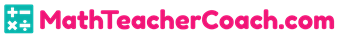 Math 61-7 A Fraction as a PercentDISCLAIMER: These resources are not created or maintained by MathTeacherCoach.com. Links should always be verified before students are allowed to freely click on them.Khan Academyhttps://www.khanacademy.org/math/pre-algebra/pre-algebra-ratios-rates/pre-algebra-percent-decimal-conversions/v/representing-a-number-as-a-decimal-percent-and-fractionhttps://www.khanacademy.org/math/pre-algebra/pre-algebra-ratios-rates/pre-algebra-percent-decimal-conversions/a/converting-between-percents-fractions-decimalshttps://www.khanacademy.org/math/pre-algebra/pre-algebra-ratios-rates/pre-algebra-percent-problems/v/finding-percentages-exampleAcademic lessons about fractions as percent.Online Gamehttps://www.mathplayground.com/matching_fraction_percent.htmlhttp://www.math-play.com/changing-fractions-to-percents.htmlhttp://www.bbc.co.uk/skillswise/game/ma18comp-game-percentages-and-fractions-side-by-sideOnline games involving fractions as percent.YouTubehttps://www.youtube.com/watch?v=5ZHccsyr_JIhttps://www.youtube.com/watch?v=mrsF0IZ17VI          Lessons about fractions as percent.